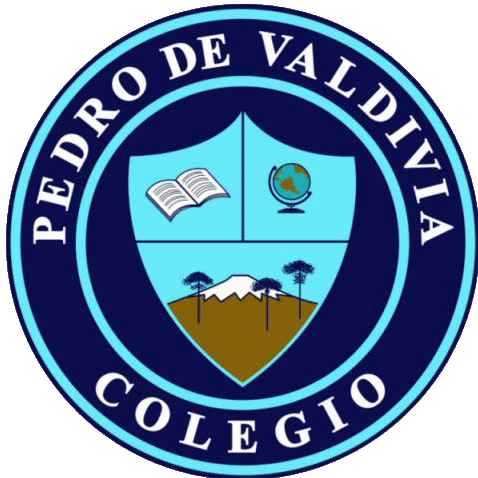 GUÍA Nº 2 de artes visuales( Dos clases)Instrucciones: Clase  11- Observa imágenes de hojas de otoño de diferentes árboles y distintos colores.2- Responde las siguientes preguntas:¿De qué colores son las hojas de los árboles en verano? ___________________________________________________________________________________________________________________________________________________________________¿Cuáles son los colores de las hojas de los árboles en otoño? __________________________________________________________________________________________________________________________________________________________________________¿Conocen árboles cuyas hojas no sean verdes? ¿Cuáles? __________________________________________________________________________________________________________________________________________________________________________ ¿Son todas las hojas verdes del mismo tono?_______________________________________________________________________________________________________________________________________________________________________________________________________________________________________________________________3.- Luego realiza una figura de tu gusto con los colores que hayan llamado tu atención, usando hojas naturales, en caso que no cuentes con hojas, utiliza otro material para simularlas, como diarios, revistas o dibújalas y  píntalas con los materiales que tengas en casa.4,. Selecciona los materiales que utilizarás y anótalos en el recuadro.Clase 2 : 1.-Realiza tu trabajo con los materiales seleccionadosEjemplos de figuras.2.- Cuando tu trabajo esté listo, sácale una foto y envíala al WhatsApp del curso. NOMBRE:CURSO:4°  BásicoFECHA DE ENTREGAFECHA DE ENTREGAOBJETIVO DE Aplicar elementos del lenguaje visual en sus trabajos de arte (incluidos los de niveles anteriores) con diversos propósitos expresivos y creativos OBJETIVO DE Aplicar elementos del lenguaje visual en sus trabajos de arte (incluidos los de niveles anteriores) con diversos propósitos expresivos y creativos OBJETIVO DE Aplicar elementos del lenguaje visual en sus trabajos de arte (incluidos los de niveles anteriores) con diversos propósitos expresivos y creativos HABILIDADES DEL O.A O.6HABILIDADES DEL O.A O.6HABILIDADES DE LA GUIAOBJETIVO DE Aplicar elementos del lenguaje visual en sus trabajos de arte (incluidos los de niveles anteriores) con diversos propósitos expresivos y creativos OBJETIVO DE Aplicar elementos del lenguaje visual en sus trabajos de arte (incluidos los de niveles anteriores) con diversos propósitos expresivos y creativos OBJETIVO DE Aplicar elementos del lenguaje visual en sus trabajos de arte (incluidos los de niveles anteriores) con diversos propósitos expresivos y creativos Observan y describen elementos del entorno naturalObservan y describen elementos del entorno naturalxOBJETIVO DE Aplicar elementos del lenguaje visual en sus trabajos de arte (incluidos los de niveles anteriores) con diversos propósitos expresivos y creativos OBJETIVO DE Aplicar elementos del lenguaje visual en sus trabajos de arte (incluidos los de niveles anteriores) con diversos propósitos expresivos y creativos OBJETIVO DE Aplicar elementos del lenguaje visual en sus trabajos de arte (incluidos los de niveles anteriores) con diversos propósitos expresivos y creativos Clasifican elementos del entorno natural Clasifican elementos del entorno natural xOBJETIVO DE Aplicar elementos del lenguaje visual en sus trabajos de arte (incluidos los de niveles anteriores) con diversos propósitos expresivos y creativos OBJETIVO DE Aplicar elementos del lenguaje visual en sus trabajos de arte (incluidos los de niveles anteriores) con diversos propósitos expresivos y creativos OBJETIVO DE Aplicar elementos del lenguaje visual en sus trabajos de arte (incluidos los de niveles anteriores) con diversos propósitos expresivos y creativos Aplican elementos , del entorno naturalAplican elementos , del entorno naturalxOBJETIVO DE Aplicar elementos del lenguaje visual en sus trabajos de arte (incluidos los de niveles anteriores) con diversos propósitos expresivos y creativos OBJETIVO DE Aplicar elementos del lenguaje visual en sus trabajos de arte (incluidos los de niveles anteriores) con diversos propósitos expresivos y creativos OBJETIVO DE Aplicar elementos del lenguaje visual en sus trabajos de arte (incluidos los de niveles anteriores) con diversos propósitos expresivos y creativos Aplican diversos propósitos expresivos,  figuras, colores, líneas, tonos, matizAplican diversos propósitos expresivos,  figuras, colores, líneas, tonos, matizx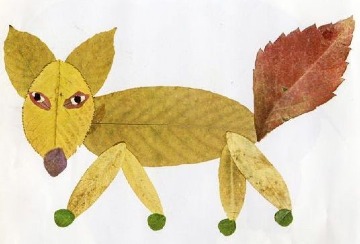 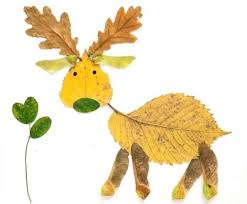 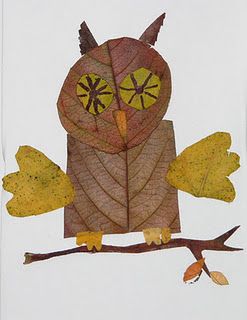 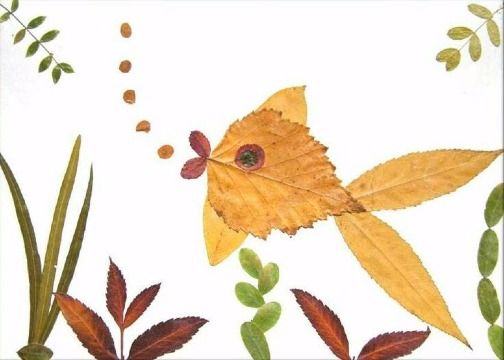 